Программапо дополнительной платной услугепроведение занятий по развитию логического мышления у детей дошкольного возраста посредством конструктора «Полидрон»Cоставитель воспитатель Захарова Е.С.г. НижневартовскСОДЕРЖАНИЕПаспорт ПрограммыЦЕЛЕВОЙ РАЗДЕЛ.Пояснительная запискаСегодня обществу необходимы социально активные, самостоятельные и творческие люди, способные логически мыслить. Инновационные процессы в системе образования требуют организации интересного для познания дополнительного образования.	В детской конструктивной деятельности, без сомнения, прослеживается линия развития логически обоснованных последовательны действий. Одной из разновидностей конструктивной деятельности в детском саду является создание 3D-моделей из конструкторов "Полидрон", которые обеспечивают сложность и многогранность воплощаемой идеи. Опыт, получаемый ребенком в ходе конструирования, незаменим в плане формирования умения и навыков исследовательского поведения. Конструирование способствует формированию умения учиться, добиваться результата, получать новые знания об окружающем мире, закладывает первые предпосылки учебной деятельности.Важнейшей отличительной особенностью стандартов нового поколения является системно - деятельности подход, предполагающий чередование практических и умственных (логических) действий ребёнка. Конструктивная созидательная деятельность является идеальной формой работы, которая позволяет педагогу сочетать образование, воспитание и развитие дошкольников в режиме игры. Визуализация 3D-конструкций – это пространственная система познаний окружающего мира. В первую очередь данный вид конструирования направлен на развитие следующих процессов:психическое	развитие:	формирование	пространственного	и	логического мышления, творческого воображения, долгосрочной памяти;физиологическое развитие: развитие мускулатуры рук и костной системы, мелкой моторики движений, координации рук и глаз;развитие речи: активизация активного и пассивного словаря, выстраивание монологической и диалогической речи.Игра ребенка с деталями конструктора, близка к конструктивно-техническойдеятельности взрослых. Продукт детской деятельности еще не имеет общественного значения, ребенок не вносит ничего нового ни в материальные, ни в культурные ценности общества. Но правильное руководство детской деятельностью со стороны взрослых оказывает самое благотворное влияние на развитие логического мышления и как следствие - конструкторских способностей у детей.Программой предусмотрено создание особой развивающей пространственно-предметной среды помещения для организации занятий по развитию логического мышления у детей дошкольного возраста посредством конструктора «Полидрон». Программа построена на принципах:Принцип развивающего обучения. Данная программа реализуется на основе положения о ведущей роли обучения в развитии ребенка, учитывая «зону его ближайшего развития». Она направлена на обучение дошкольников выполнять основные мыслительные операции: анализ, сопоставление и объединение по сходным признакам, обобщение и установление разных видов логических связей. Перечисленные операции, являясь способами выполнения мыслительной деятельности, составляют основу для рассуждений и умозаключений, представляющих собой сложные целенаправленные акты логического мышления.Принцип постепенности. Плавный переход от простых знаний, операций, умений к более сложным (по принципу «спирали»). Каждый тип заданий и упражнений служит подготовкой для выполнения следующего, более сложного задания.Принцип учета возрастных и индивидуальных особенностей ребенка. Содержание программы построено с учетом развития основных особенностей умственного развития детей, индивидуального подхода к воспитанникам.Принцип доступности. Максимальное раскрытие перед ребенком механизмов и операций логического мышления и речи с целью их полного понимания. Использование в заданиях максимально разнообразного материала, относящегося к разным областям знаний.Деятельностный принцип. Занятия проходят на взаимоотношениях сотрудничества, взаимопомощи, которые облегчают усвоение новых мыслительных операций и интеллектуальных действий, способствуют речевому развитию, формированию положительной мотивации к конструктивной деятельности. При выполнении заданий, контролируется и оценивается правильность их выполнения, оказывается поддержка и стимулируется активность ребенка.Принцип наглядности (наличие и разнообразие дидактических материалов).Реализация программы осуществляется поэтапно в соответствии с целями и задачами.Цель и задачи ПрограммыЦель программы: Развитие логического мышления у детей дошкольного возраста посредством конструктора серии «Полидрон».Задачи программы:Расширить представление детей о начальных научно-технических понятиях. Познакомить с серией конструкторов «Полидрон», создавая из них поэтапно конструкции как по предлагаемым рисункам, так и, придумывая свои.Развивать логическое мышление и воображение.Обучать навыкам плоскостного и объёмного моделирования при создании собственных планов, схем, чертежей.Развивать самостоятельность, инициативность, творчество, умение взаимодействовать со сверстниками и взрослыми.Воспитывать умение работать коллективно, объединять свои поделки в соответствии с общим замыслом, договариваться, кто какую часть работы будет выполнять, выразительность образа, создавать общие композиции.Объем и сроки освоения Программы Срок реализации рабочей программы - 1 год.Особенности проведения занятийЗанятия проводятся 2 раза в неделю. Продолжительность занятий 30 минут. Занятия проводятся вне основной образовательной деятельности.Форма организации занятий – групповая (8 человек).	Фронтальные занятия   проводятся в соответствии с учебным планом и возрастными особенностями детей.Описание форм занятийОсновной формой организации образовательного процесса является совместная деятельность ребенка и воспитателя.Занятие состоит из этапов:организационный момент;подготовительный;основной;итогово-рефлексивный.На занятиях предусматриваются следующие формы организации учебной деятельности:индивидуальная (воспитаннику дается самостоятельное задание с учетом его возможностей);фронтальная (работа со всеми воспитанниками одновременно, например, при объяснении нового материала или отработке определенного технологического приема);групповая (разделение детей на группы для выполнения определенной работы);коллективное выполнение работ для выставки.Используются также нетрадиционные формы образовательного процесса, такие как:развлечения,	конкурсы,	презентации,	дидактические	игры,	повторение пройденного материала.Объём недельной и годовой нагрузкиПланируемые результаты освоения ПрограммыПланируемые итоговые результаты освоения детьми программы: увеличение доли детей с высоким уровнем развития логического мышления за 1 год обучения не менее чем на 30%.Ожидаемы результаты:Устойчивый интерес детей к конструкторской деятельности, желание экспериментировать, творить, изобретать.У детей будут развиты логико-конструкторские навыки, умение выделять из целого его части, комбинировать детали, сочетая их по форме, величине, цвету, легко ориентироваться в пространственной среде (спереди, сзади, по середине, внутри).Умение объединять части, свойства и действия в единое целое, овладение умением правильно «Читать инструкции», мысленно переводить объёмные предметы, части детали в плоскостные и наоборот.Умение устанавливать сходства и различия между предметами, явлениями, признаками и широкое использование разных видов конструктора серии«Полидрон», соединяя друг с другом, создавая из них конструкции как по предлагаемым рисункам, так и придумывая свои.Дети научатся анализировать постройки, рисунки, элементарные чертежи, выделяя основные части, функциональное назначение.	Дети научатся преобразовывать постройки по разным параметрам, сооружать их по словесной инструкции на основе анализа.	Дети научатся логично моделировать по элементарным чертежам и схемам, разбираться в несложных планах, создавать постройки по индивидуальному и совместному замыслу и обыгрывать сооружения, объединяться в играх.Итоги реализации программы предоставляются на открытых занятиях для родителей, при творческой самореализации детей, их участии в творческой жизни учреждения, в конкурсах, фестивалях и других мероприятиях. Родителям будут представлены фотовыставки «Как мы играем».СОДЕРЖАТЕЛЬНЫЙ РАЗДЕЛ2.1.	Календарно-тематическое планирование работы с детьми старшего дошкольного возрастаПолидрон «Супер Гигант-3»ОРГАНИЗАЦИОННЫЙ РАЗДЕЛУчебный план1-ый год обученияРасписание занятий1-ый год обученияПрограммно-методическое обеспечениеМатериально – техническое обеспечение ПрограммыОрганизация занятий осуществляется в специальном кабинете, расположенном на первом этаже МАДОУ города Нижневартовска № 78 «Серебряное копытце».Кабинет оснащен современный оборудованием (интерактивная доска, проектор, компьютер, магнитофон и др.), столами, стульями, методическими пособиями и дидактическими материалами, конструктор Полидрон: «Мосты», «Изобретатель»,«Гигант «Сфера», «Гигант «Крепость», «Кристальный», «Каркасы», «СуперГигант - 3» и т.д.Эти наборы – идеальное и простое в исполнении решение для развития логического и пространственного мышления. Конструктор по своей сути является игрой, но с его помощью дети смогут освоить даже самые необычные математические и пространственные задачи, научиться фантазировать и смогут придумать свои модели и фигуры. Детали конструкторов идеально крепятся друг к другу, благодаря чему дети без проблем будут строить 2- и 3-х мерные фигуры. К каждому из наборов прилагаются составленные профессионалами книги с идеями по использованию конструкторов. Детали конструктора надежны и долговечны.Система педагогической диагностики (мониторинга) о достижениях детьми планируемых результатов освоения Программы.Педагогический анализ освоения детьми программного материала проводится 2 раза в год: первичный – в сентябре (1 неделя), итоговый – в мае (3,4 неделя).На основании теоретического анализа были определены критерии и показатели сформированности логического мышления, которые представлены в таблице. Н. Н. Поддъяков указывал, что критериями сформированности логического мышления являются сами операции: анализ, синтез, сравнение, классификация и обобщение.На основе совокупности выделенных критериев были определены уровни сформированности в градации: высокий, средний и низкий уровни.Высокий уровень были отнесены дети умеющие, выделять из целого его части, объединять части, свойства и действия в единое целое, устанавливать сходства и различия между предметами, явлениями, признаками.Средний уровень также были отнесены дети умеющие, выделять из целого его части, объединять части, свойства и действия в единое целое, устанавливать сходства и различия между предметами, явлениями, признаками, но допускающие ошибки.Низкий уровень относились дети, не умеющие выделять из целого его части, объединять части, свойства и действия в единое целое, устанавливать сходства и различия между предметами, явлениями, признаками.Критерии и показатели логического мышления (Н.Н. Поддьяков)Список литературы.Авдулова, Т. Игра: ее развитие на современном этапе [Текст] / Т.Авдулова//Дошкольное воспитание. – 2008. - № 8. – С. 128-133.Горшкова, Е. Учите детей общаться [Текст] /Е. Горшкова // Дошкольное воспитание. – 2000. – № 12Инструкции:«Полидрон Магнитный» -"Конструируем транспорт" с дополнительным комплектом колес (расширенный);«Полидрон Гигант»- «Строительство дома».«Пластмассовый конструктор "Изобретатель" (расширенный набор).Кравцов Г.Г. Игра как ведущая деятельность и форма организации жизни дошкольников / Игра и развитие личности дошкольника. –М., 1990.Кутузова И. Развитие игровой деятельности. // Дошкольное воспитание. - 2001. -№ 5; 2003. - №5Куцакова Л.В. Конструирование из строительного материала.Михайленко Н.Я., Короткова Н.А. Организация сюжетной игры в детском саду. –М., 1997.Образовательный	проект	«Дошколка»	http://www.doshkolka.ru/tvorcheskaya- laboratoriya-doshkolnika/razvivayushchie- konstruktory-polidron.html	Шайдурова	Н.В.	Развитие	ребенка	в	конструктивной	деятельности (справочное пособие).ПРИНЯТОУТВЕРЖДАЮна заседании педагогического совета от 25.05.2021 г.  №4И.о. заведующего МАДОУ города Нижневартовска ДС № 78                                                 «Серебряное копытце»                                                        ________________ Е.В. Кулябина                                                                20.08.2021 г. №НаименованиеСтраницыI.ЦЕЛЕВОЙ РАЗДЕЛ41.1.Пояснительная записка41.2.Цель и задачи Программы71.3.Объем и сроки освоения Программы81.4.Планируемые результаты освоения Программы9II.СОДЕРЖАТЕЛЬНЫЙ РАЗДЕЛ102.1.Календарно-тематическое	планирование	работы	с	детьми старшего дошкольного возраста10III.ОРГАНИЗАЦИОННЫЙ РАЗДЕЛ183.1.Учебный план183.2.Расписание занятий183.3.Программно-методическое обеспечение193.4.Материально-техническое обеспечение Программы193.5.Система педагогической диагностики (мониторинга) достижения детьми планируемых результатов освоения Программы20Список литературы22Наименование ПрограммыПроведение занятий по развитию логического мышления у детей дошкольного возраста посредством конструктора серии «Полидрон»Основание	для разработки ПрограммыФедеральный закон от 29.12.2012 № 273-ФЗ «Об образовании в РФ» с изменениями и дополнениями.Приказ Минпросвещения России от 09 ноября 2018 г.№196 «Об утверждении Порядка организации и осуществления образовательной деятельности по дополнительным общеобразовательным программам».Методические рекомендации по проектированию дополнительных общеразвивающих программ (письмо Министерства образования и науки Российской Федерации от 18.11.2015 №09-3242).Постановление Главного государственного санитарного врача Российской Федерации от 28.09.2020 г. №28 «Об утверждении санитарных правил СП 2.4.3648-20 «Санитарно-эпидемиологические требования к организации воспитания и обучения, отдыха и оздоровления детей и молодежи»»» (зарегистрировано в Минюсте РФ №61573 от 18.12.2020 г.);Постановление правительства РФ от 15.08.2013 №706«Об утверждении Правил оказания платных образовательных услуг».Устав МАДОУ   города   Нижневартовска   ДС   №78«Серебряное копытце».Заказ родителей.Решение педагогического совета.Заказчик ПрограммыМАДОУ города Нижневартовска ДС № 78 «Серебряное копытце», родители (законные представители)Составитель ПрограммыВоспитатель Захарова Екатерина СергеевнаЦель ПрограммыРазвитие	логического	мышления	у	детей	дошкольного возраста посредством конструктора «Полидрон».Задачи ПрограммыРасширить представление детей о начальных научно- технических понятиях. Познакомить с серией конструкторов «Полидрон», создавая из них поэтапно конструкции как по предлагаемым рисункам, так и, придумывая свои.Развивать логическое мышление и воображение.Обучать навыкам плоскостного и объёмного моделирования при создании собственных планов, схем, чертежей.Развивать самостоятельность, инициативность, творчество, умение взаимодействовать со сверстниками и взрослыми.Воспитывать умение работать коллективно, объединять свои поделки в соответствии с общим замыслом, договариваться, кто какую часть работы будет выполнять, выразительность образа, создавать общие композиции.Сроки	реализации Программы1 годОжидаемые результаты реализации программыУстойчивый интерес детей к конструкторской деятельности, желание экспериментировать, творить, изобретать.У детей будут развиты логико-конструкторские навыки, умение выделять из целого его части, комбинировать детали, сочетая их по форме, величине, цвету, легко ориентироваться в пространственной среде (спереди, сзади, по середине, внутри).Умение объединять части, свойства и действия в единое целое, овладение умением правильно «Читать инструкции», мысленно переводить объёмные предметы, части детали в плоскостные и наоборот.Умение устанавливать сходства и различия между предметами, явлениями, признаками и широкое использование разных видов конструктора серии«Полидрон», соединяя друг с другом, создавая из них конструкции как по предлагаемым рисункам, так и придумывая свои.Дети научатся анализировать и сравнивать постройки, рисунки, элементарные чертежи, выделяя основные части, функциональное назначение.Дети научатся преобразовывать постройки по разным параметрам, сооружать их по словесной инструкции на основе анализа, синтеза и сравнения.	Дети научатся логично моделировать по элементарным чертежам и схемам, разбираться в несложных планах, создавать постройки по индивидуальному и совместному замыслу и обыгрывать сооружения, объединяться в играх.№ЗанятияОбъем недельной нагрузкиОбъем нагрузки в год1Развитие логическогомышления у детей2 занятия72 занятияНеделя№занятияТемаТемаПрограммные задачиПрограммные задачиПрограммные задачиПрограммные задачиПолидрон «Гигант»Полидрон «Гигант»Полидрон «Гигант»Полидрон «Гигант»Полидрон «Гигант»Полидрон «Гигант»Полидрон «Гигант»Полидрон «Гигант»11Знакомствоконструктором Полидрон«Гигант»сПознакомить детей с инструкцией и составом набора. Соединять и разъединять детали.Познакомить детей с инструкцией и составом набора. Соединять и разъединять детали.Познакомить детей с инструкцией и составом набора. Соединять и разъединять детали.Познакомить детей с инструкцией и составом набора. Соединять и разъединять детали.2ПирамидаПирамидаРазвивать конструкторские навыки, учить детей к совместной деятельности. Научить анализировать постройки, рисунки, элементарные чертежи, выделяяосновные части, функциональное назначение.Развивать конструкторские навыки, учить детей к совместной деятельности. Научить анализировать постройки, рисунки, элементарные чертежи, выделяяосновные части, функциональное назначение.Развивать конструкторские навыки, учить детей к совместной деятельности. Научить анализировать постройки, рисунки, элементарные чертежи, выделяяосновные части, функциональное назначение.Развивать конструкторские навыки, учить детей к совместной деятельности. Научить анализировать постройки, рисунки, элементарные чертежи, выделяяосновные части, функциональное назначение.23КубКубОтбор необходимых деталей по цветам и количеству геометрических фигур.Просмотр презентации, осваивая технику планирования, моделирования.Отбор необходимых деталей по цветам и количеству геометрических фигур.Просмотр презентации, осваивая технику планирования, моделирования.Отбор необходимых деталей по цветам и количеству геометрических фигур.Просмотр презентации, осваивая технику планирования, моделирования.Отбор необходимых деталей по цветам и количеству геометрических фигур.Просмотр презентации, осваивая технику планирования, моделирования.4ШестиугольникШестиугольникОтбор необходимых деталей по цветам и количеству геометрических фигур. Просмотр презентации, осваивая технику планирования, моделирования.Отбор необходимых деталей по цветам и количеству геометрических фигур. Просмотр презентации, осваивая технику планирования, моделирования.Отбор необходимых деталей по цветам и количеству геометрических фигур. Просмотр презентации, осваивая технику планирования, моделирования.Отбор необходимых деталей по цветам и количеству геометрических фигур. Просмотр презентации, осваивая технику планирования, моделирования.35ПятиугольнаяпирамидаПятиугольнаяпирамидаОтбор необходимых деталей по цветам и количеству геометрических фигур.Просмотр презентации, осваивая технику планирования, моделирования.Отбор необходимых деталей по цветам и количеству геометрических фигур.Просмотр презентации, осваивая технику планирования, моделирования.Отбор необходимых деталей по цветам и количеству геометрических фигур.Просмотр презентации, осваивая технику планирования, моделирования.Отбор необходимых деталей по цветам и количеству геометрических фигур.Просмотр презентации, осваивая технику планирования, моделирования.6ТетраэдрТетраэдрОтбор необходимых деталей по цветам и количеству геометрических фигур.Просмотр презентации, осваивая технику планирования, моделирования.Отбор необходимых деталей по цветам и количеству геометрических фигур.Просмотр презентации, осваивая технику планирования, моделирования.Отбор необходимых деталей по цветам и количеству геометрических фигур.Просмотр презентации, осваивая технику планирования, моделирования.Отбор необходимых деталей по цветам и количеству геометрических фигур.Просмотр презентации, осваивая технику планирования, моделирования.47ДомикДомикСформировать представление о строительных деталях, их названиях, свойствах(форма, величина, устойчивость).Развивать конструкторские способности, а так же пространственное мышление.Сформировать представление о строительных деталях, их названиях, свойствах(форма, величина, устойчивость).Развивать конструкторские способности, а так же пространственное мышление.Сформировать представление о строительных деталях, их названиях, свойствах(форма, величина, устойчивость).Развивать конструкторские способности, а так же пространственное мышление.Сформировать представление о строительных деталях, их названиях, свойствах(форма, величина, устойчивость).Развивать конструкторские способности, а так же пространственное мышление.8РакетаРакетаСовершенствовать	конструкторские	навыки,	развить	умение	комбинироватьдетали, сочетая их по форме, величине, цвету.Совершенствовать	конструкторские	навыки,	развить	умение	комбинироватьдетали, сочетая их по форме, величине, цвету.Совершенствовать	конструкторские	навыки,	развить	умение	комбинироватьдетали, сочетая их по форме, величине, цвету.Совершенствовать	конструкторские	навыки,	развить	умение	комбинироватьдетали, сочетая их по форме, величине, цвету.59Средний домСредний домСформировать	представлениесвойствах(форма,	величина,остроительных	деталях,устойчивость).Развиватьих	названиях,конструкторскиеспособности, а так же пространственное мышление10Пятиконечная звездаОтбор необходимых деталей по цветам и количеству геометрических фигур. Просмотр презентации, осваивая технику планирования, моделирования611ЛодкаПросмотр	презентации	о	разных	видах	судов.	Упражнять	в	построениисхематических изображений катера, побуждая к поиску собственных решений.612Большой домСформировать	представление	о		строительных	деталях,		их	названиях, свойствах(форма,	величина,		устойчивость).Развивать	конструкторскиеспособности, а так же пространственное мышление.713МебельПобуждать к созданию новых вариантов уже знакомых построек, приобщать ксовместной деятельности. Самостоятельное конструирование детей по схеме.714СвободноемоделированиеРазвивать умение создавать сложные конструкции. Сборка модели. Работа в микрогруппах.Полидрон « Гигант Сфера»Полидрон « Гигант Сфера»Полидрон « Гигант Сфера»Полидрон « Гигант Сфера»815Знакомство	с конструктором полидрон «Гигант«Сфера»Познакомить детей с инструкцией и составом набора. Соединять и разъединять детали.816ШарОтбор необходимых деталей по цветам и количеству геометрических фигур.Просмотр презентации, осваивая технику планирования, моделирования.917ЦилиндрЗакреплять конструировать из разнообразных деталей конструктора, имеющиеразличные способы крепления. Сформировать навыки монтажа и демонтажа.918Большой цилиндрЗакреплять конструировать из разнообразных деталей конструктора, имеющиеразличные способы крепления. Сформировать навыки монтажа и демонтажа.1019КонусЗакреплять понятия геометрических фигур, дает возможность детям создатьсобственные различные геометрические фигуры.1020Большой конусЗакреплять понятия геометрических фигур, дает возможность детям создатьсобственные различные геометрические фигуры.1121СвободноемоделированиеРазвивать умение создавать сложные конструкции. Сборка модели. Работа вмикрогруппах.1122СвободноемоделированиеРазвивать умение создавать сложные конструкции. Сборка модели. Работа в микрогруппах.Полидрон «Гигант «Крепость»Полидрон «Гигант «Крепость»Полидрон «Гигант «Крепость»Полидрон «Гигант «Крепость»1223Знакомство	с конструктором полидрон «Гигант«Крепость»Познакомить детей с инструкцией и составом набора. Соединять и разъединять детали.1224КрепостьЗакреплять основные способы соединения деталей. Конструирование по образцу.1325Стена с башнейУпражнять в преобразовании конструкций по заданным условиям.1326Крепость с двумябашнямиПобуждать к поиску собственных решений, уточнять представления детей огеометрических фигурах. Обыгрывание постройки с помощью фигурок.1427ЗамокЗакрепить	умение	огораживать	пространства	деталями	вертикально	игоризонтально. Умение делать перекрытия.1428Крепость	с четырьмябашнямиРазвивать сообразительность, стремление к экспериментированию. Определять назначение частей предметов, их пространственное расположение.1529СвободноемоделированиеРазвивать умение создавать сложные конструкции. Сборка модели. Обыгрываниепостройки с помощью фигурок.1530СвободноемоделированиеРазвивать умение создавать сложные конструкции. Сборка модели. Обыгрывание постройки с помощью фигурок.1631Знакомство	с конструктором полидрон «СуперГигант-3»Познакомить детей с инструкцией и составом набора. Соединять и разъединять детали.1632ПризмаРазвивать умение создавать конструкции. Сборка модели.1733ТуннельРазвивать конструкторские навыки, учить детей к совместной деятельности.Научить анализировать постройки, рисунки, элементарные чертежи, выделяя основные части, функциональное назначение.1734Маленький домРазвивать сообразительность, стремление к экспериментированию. Определять назначение частей предметов, их пространственное расположение.1835БашняАнализировать образцы построек подбирая необходимые детали по величине иформе.	Определять	назначение	частей	предметов,	их	пространственное расположение.1836«Детская горка»Анализировать образцы построек подбирая необходимые детали по величине и форме.	Определять	назначение	частей	предметов,	их	пространственноерасположение.1937АвтомобильПросмотр презентации, осваивая технику планирования, моделирования. Отбор необходимых деталей по цветам и количеству геометрических фигур, работа вмикрогруппах.1938ДиванПобуждать к созданию новых вариантов уже знакомых построек, приобщать ксовместной деятельности. Самостоятельное конструирование детей по схеме.2039ДомПобуждать к созданию новых вариантов уже знакомых построек, приобщать ксовместной деятельности. Самостоятельное конструирование детей по схеме.40СвободноемоделированиеРазвивать умение создавать сложные конструкции. Сборка модели. Работа в микрогруппах.Полидрон «Кристальный»Полидрон «Кристальный»Полидрон «Кристальный»Полидрон «Кристальный»Полидрон «Кристальный»2141Знакомство	с конструктором полидрон«Кристальный»Познакомить детей с инструкцией и составом набора. Соединять и разъединять детали.2142ЗвездаОтбор необходимых деталей по цветам и количеству геометрических фигур.2243СнежинкаЗакреплять основные способы соединения деталей. Конструирование по образцу.2244КольцоЗакреплять основные способы соединения деталей. Конструирование по схеме.2345Волшебная палочкаЗакрепить умение детей ориентироваться на образец, действовать в соответствии с ним, работать в команде. Развивать навыки сотрудничества и дружескихвзаимоотношений.2346КолодецЗакреплять	конструировать из разнообразных деталей	конструктора, имеющиеразличные способы крепления.2447В	пещередрагоценных камнейРазвитие самостоятельного мышления, творчества и воображения.2448СвободноемоделированиеРазвивать умение создавать сложные конструкции. Сборка модели. Работа в микрогруппах.24Полидрон «Каркасы»Полидрон «Каркасы»Полидрон «Каркасы»2549Знакомство	с конструкторомполидронПознакомить детей с инструкцией и составом набора. Соединять и разъединять детали.«Каркасы»50МельницаРазвивать сообразительность, стремление к экспериментированию. Определятьназначение частей предметов, их пространственное расположение.2651СамолетРасширять	представления	детей	о	различных	летательных	аппаратах	.	ихназначении. Упражнять в создании схем будущих построек, конструирование2652ВертолетРасширять	представления	детей	о	различных	летательных	аппаратах	.	ихназначении. Упражнять в создании схем будущих построек, конструирование2753ЭкскаваторЗакреплять	конструировать из разнообразных деталей	конструктора, имеющиеразличные способы крепления.2754Гоночная машинкаЗакреплять	конструировать из разнообразных деталей	конструктора, имеющие различные способы крепления2855Трактор	стележкойЗакреплять	конструировать из разнообразных деталей	конструктора, имеющие различные способы крепления.2856СвободноемоделированиеРазвивать умение создавать сложные конструкции. Сборка модели. Работа в микрогруппах.Полидрон «Мосты»Полидрон «Мосты»Полидрон «Мосты»Полидрон «Мосты»293057Знакомство	с конструктором полидрон«Мосты»Познакомить детей с инструкцией и составом набора. Соединять и разъединять детали293058Мостик	через рекуЗакреплять конструировать из разнообразных деталей конструктора, имеющие различные способы крепления. Сформировать навыки монтажа и демонтажа.293059Большой мостВ ходе конструкторской деятельности детиосваивают понятия «вверх», «вниз», «спереди»,31«сзади», «выше», «ниже», «длиннее», «короче», «шире»,«уже».3160Качающийся мостЗакреплять конструировать из разнообразных деталей	конструктора, имеющиеразличные способы крепления. Сформировать навыки монтажа и демонтажа.3161Подвесной мостРасширить	представления	детей	о	мостах	и	их	значении,	строении. Самостоятельное конструирование детей по схеме.3162СвободноемоделированиеРазвивать умение создавать сложные конструкции. Сборка модели. Работа вмикрогруппах.3263СвободноемоделированиеРазвивать умение создавать сложные конструкции. Сборка модели. Работа в микрогруппах.32Полидрон «Изобретатель»Полидрон «Изобретатель»Полидрон «Изобретатель»3264Знакомство	с конструктором полидрон«Изобретатель»Познакомить детей с инструкцией и составом набора. Соединять и разъединять детали.3365РомашкаРазвивать сообразительность, стремление к экспериментированию. Определять назначение частей предметов, их пространственное расположение.3366ДеревцеЗакреплять основные способы соединения деталей. Конструирование по образцу.3467ПаучокРазвивать сообразительность, стремление к экспериментированию. Определятьназначение частей предметов, их пространственное расположение.3468Поезд	спассажирамиРазвитие самостоятельного мышления, творчества и воображения.3569Подводная лодкаПобуждать к созданию новых вариантов уже знакомых построек, приобщать ксовместной деятельности. Самостоятельное конструирование детей по схеме.70Закреплениепройденного материала.Развивать умение создавать сложные конструкции. Сборка модели. Работа в микрогруппах. Развитие самостоятельного мышления, творчества и воображения.3671Закреплениепройденного материала.Развивать умение создавать сложные конструкции. Сборка модели. Работа в микрогруппах. Развитие самостоятельного мышления, творчества и воображения.3672Закреплениепройденного материала.Развивать умение создавать сложные конструкции. Сборка модели. Работа в микрогруппах. Развитие самостоятельного мышления, творчества и воображения.№Направление работыМесяцКоличество занятий1 этапПолидрон «Гигант»СентябрьОктябрь142 этапПолидрон «Гигант «Сфера»ОктябрьНоябрь83 этапПолидрон «Гигант «Крепость»НоябрьДекабрь84 этапПолидрон «Супер Гигант-3»ДекабрьЯнварь105 этапПолидрон «Кристальный»ЯнварьФевраль86 этапПолидрон «Каркасы»Март87 этапПолидрон «Изобретатель»Апрель88 этапПолидрон «Мосты»Май8Итого:	72занятияДни неделиРуководительПо гибкому графику.Захарова Екатерина СергеевнаНаименование услугиНаименование программы«Полидрон»Программа по дополнительной платной услуге проведение занятий по развитию логического мышления у детей дошкольного возраста посредством конструктора«Полидрон».Серия конструкторов «Polidron»СуперГигант -3;Гигант;Гигант Сфера;Кристальный Мега маг;Гигант КрепостьКаркасы;Мосты;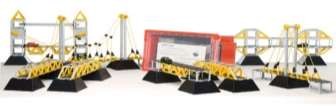 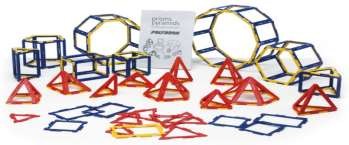 КритерииПоказателиПоказателиПоказателиПоказателиПоказателиДиагностический материалАнализУмение выделять из целого егочасти.Умение выделять из целого егочасти.Умение выделять из целого егочасти.Умение выделять из целого егочасти.Умение выделять из целого егочасти.«Нелепицы»СинтезУмениесвойства целоеиобъединять действиявчасти, единоеНайди сходство и отличияСравнениеУмение устанавливать сходства и различия	между	предметами,явлениями, признакамиУмение устанавливать сходства и различия	между	предметами,явлениями, признакамиУмение устанавливать сходства и различия	между	предметами,явлениями, признакамиУмение устанавливать сходства и различия	между	предметами,явлениями, признакамиУмение устанавливать сходства и различия	между	предметами,явлениями, признакамиНайди отличия